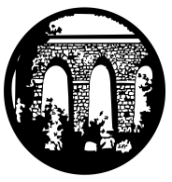 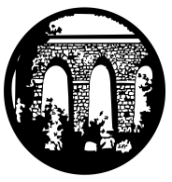 Friday 9th June 2017 ADDRESS: Luxulyan School, Luxulyan, Bodmin, Cornwall, PL30 5EETEL: 01726 850397	EMAIL: head@luxulyansch.org		WEBSITE: www.luxulyan.eschools.co.ukPlease note some activities/events are not connected to Luxulyan School and parents should undertake their own checks as to the suitability of the providers/activities.Ash ClassIt has been a pleasure to welcome the children back after the half term break; they are as enthusiastic and raring to go as ever! While the children were enjoying the brief glimpse of sunshine last week, work has been undertaken to make further improvements to our outside area. We now have an area of astro turf lawn which the children are making use of for their outdoor games. A lick of paint has brightened up the gardening shed and fence, and the children have thoroughly enjoyed playing with their new water run. With Summer in mind, we have started our final half term with a new topic: 'The Seaside'. This week we have explored our new beach hut role play area and found out the quantity of sand and water needed to make the perfect mixture for sandcastle building. In Maths, we have been learning how to find half of a number by sharing.In English , we wrote acrostic poems about the seaside and described ourselves when writing a message in a bottle. The children enjoyed looking at pictures of the seaside from the past, and comparing it to going to the seaside now.Miss Illsley and Mrs RogersBeech ClassAfter our (all too short!) half term, Class Two have come back to school and finished off our work on Cinderella. We have written our own versions this week involving a Monkey-Man, Stinky-Head and Princess Mozzarella! Year 2 have been investigating our new Home and Away topic specifically focussing on Africa. We've checked where Africa is on the map, and identified the different continents and oceans of the world, and also started to think about what we would like to learn about. We have enjoyed watching some videos of African animals in their natural habitat. Finally, we have been finding out about General Elections; what they are and how they affect us. Miss CoffeeSycamore ClassThis week the children have settled well into the new half- term and are currently working hard in the following areas: -English- Using open rather than closed questions in role play to find out more information about a survivor of an air crash over the Amazon rainforest.Maths- Studying the different types of angles found in shapes around the classroom as well as improving number work in arithmetic. Topic- Enthusing over their new topic ‘Amazing Amazon’ and eagerly awaiting the arrival the book Bear Grylls Adventure 3: The Jungle Challenge (release date 15th June 2017) to discover what the mysterious compass can do to aid transportation out of a rainforest. Watch this space!Kind regardsMrs MilehamP.S Can I politely remind everyone that a full PE kit must be in school at all times especially with sports day practices that will be taking place more than once a week. Thank you.Oak ClassWe are so excited with our things packed ready for Monday 12th June. Oak Class are going with the wonderful teachers: Mrs Williams and Miss Teobald. We’ll be busy with the activities: archery, canoeing and lots more which sounds lots of fun! The rooms have been sorted. Girls are sleeping in 4 rooms and the boys share a room. We are allowed a snack for night if we want and we get to pack our own lunch. Wonder if we’ll be able to sleep? We will be brave enough to go canoeing and rock climbing? We can’t wait to go!Grace, Elle and JessicaVISIT FROM PCSOPCSO Jamie Ward visited us on Monday 5 June and held an assembly.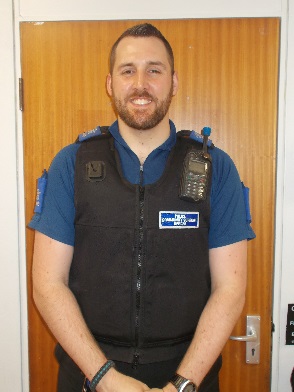 SCHOLASTIC BOOK CLUBOur new Scholastic Book Club is up and running! Go to http://schools.scholastic.co.uk/luxulyan-primary to browse the latest books and order online. For every £1 you spend on this month’s Book Club, our school will earn 20p in Scholastic Rewards.Please place your order online by July 25th, 2017.INTERNET SAFETY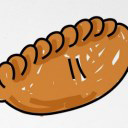 On the school website under the Internet Safety tab there are links to the informative websites 'Common Sense Media' and 'Internet Matters' both aimed at keeping children safe online.BAMBOO PROBLEMWe have recently been made aware of an issue with bamboo from the pond on the school field growing up through the pavement on the nearby footpath. Our site supervisors have trimmed it down as much as possible and are monitoring it closely. We are in the process of organising a suitable time for a digger to come into school and dig out the bamboo from the around the pond area to eradicate the problem.SPORTS DAYSports Day will be held (weather permitting – fingers crossed) on Tuesday 21 June. The Infant (Reception to Year 2) team sports will be from 10am-12pm and Juniors (Year 3 – Year 6) from 1pm-3pm.Back up sports day will be on Tuesday 27th June in the event the weather is bad.FIDGET SPINNERSFidget Spinners - please note that these are NOT allowed in class. If they are found to be in class they will be collected and taken to the office where they can then be taken home at the end of the day. Pupils that require concentration aids are already provided for by the schools as deemed necessary in joint agreement with the parents and the SENDCo.Many thanksPALSIt won't be long until out summer fayre which is 1st July 11-1pm, if anybody can help out in anyway even if it's making tea and coffee for 10mins that would be fantastic. If you could let me know if you are free to help it's much appreciated. ThanksSuzy Hamilton-Ellery NEW RECEPTION INTAKE PARENTS MEETINGThere will be a stay and play morning on Friday 23rd June to support the children and ease them gently into their new school life. Parents will be welcome to enjoy a tea or coffee and maybe a biscuit!PHONICS SCREENINGPhonics screening for Years 1 and 2 will commence week beginning 12th June.END OF SCHOOL DAYPlease be aware that we will not allow children to leave at the end of the school day unless we can see a parent/carer or are informed by the parent that someone else is picking them up.CANCELLED CLUBS – WEEK BEGINNING 12TH JUNE Choir and Rounders are both cancelled the week beginning 12th June due to Mrs Williams and Miss Teobald away for the Delaware trip.ABSENT PROCEDUREPlease can parents/carers phoned the school office as soon as they know that their child will be absent on a school day. SCHOOL UNIFORM REMINDERPlease can you ensure your child comes to school in the correct uniform. Please contact the office if you are unsure of the correct uniform specification.EDEN PROJECT VISIT – SYCAMORE CLASSSycamore class are planning a visit to The Eden Project on Tuesday 20th June. More details to follow.LUXULYAN FEAST WEEK – 18th-24th JUNE 2017There are lots of exciting events planned including: Sunday 18th - A cake Decoration Competition at Kings Acre at 3pm.Monday 19th 6pm – Rounders in the Village Hall field followed by a BBQTuesday 20th 6pm-7.30pm - ‘Children’s Sports’ on the school field followed by BBQ. At 7.30pm ‘A meal cooked by children from Luxulyan School’ will be prepared, cooked and served by the children at Kings Arms. Please phone 01726 850202 to make your reservation.Friday 23rd 4pm-5.30pm – Children’s Party at the Village HallSaturday 24th 5pm – ‘Luxulyan’s Got Talent’ at the Kings Arms Carpark then a BBQ.6pm – Ball Race then ‘Point Blank’ playing in the car park.Full details of the weeks planned activities are available on Luxulyan Feast Week page on Facebook.DATESJuneJune 9th – Royal Cornwall Show trip– Year 6June 12th-16th Phonics Screening Year 1/2June 12th -14th- Delaware campJune 20th – Sycamore Eden visitJune 21st- Sports Day (if weather permits)June 23rd – Stay and PlayJune 26th - Staff training day INSETJune 27th - Back up sports day if neededJune 29th – Whole School Bread Workshop (Chartwells)JulyJuly 1st - Summer fayre 11am – 1pmJuly 3rd – EYFS Transition morningJuly 3rd/4th – Penrice Welcome DaysJuly 4th – Move Up Morning – Whole School 9-12July 10th – EYFS Transition morningJuly 12th – Report ‘drop in’ feedback sessions all classes – parents welcome 3.30-5pmJuly 18th - Oak class end of Year performance at the Village hall - 2pm. More details to follow. (Please note this date has changed from the 20th July)July 24th - Year 6 leavers assembly at the Village hall- 2pm. More details to follow.July 26th – Last d1ay of termStaff Training Days – Closed to pupilsMonday 26th June 2017 Friday 20th October 2017Monday 30th October 2017Tuesday 31st October 2017Monday 23rd July 2018Tuesday 24th July 2018PARENTVIEWOn the website, click on the parents tab, then follow the 'Parent View' hyperlink to share your views.Parent View gives you the chance to tell Ofsted what you think about your child’s school, from the quality of teaching to dealing with bullying and poor behaviour. The survey can be completed at any time; you don’t have to wait until the school is being inspected.We will use the information you provide when making decisions about which schools to inspect and when. Click ‘Give your views’ to register and complete a survey to help your child’s school improve.